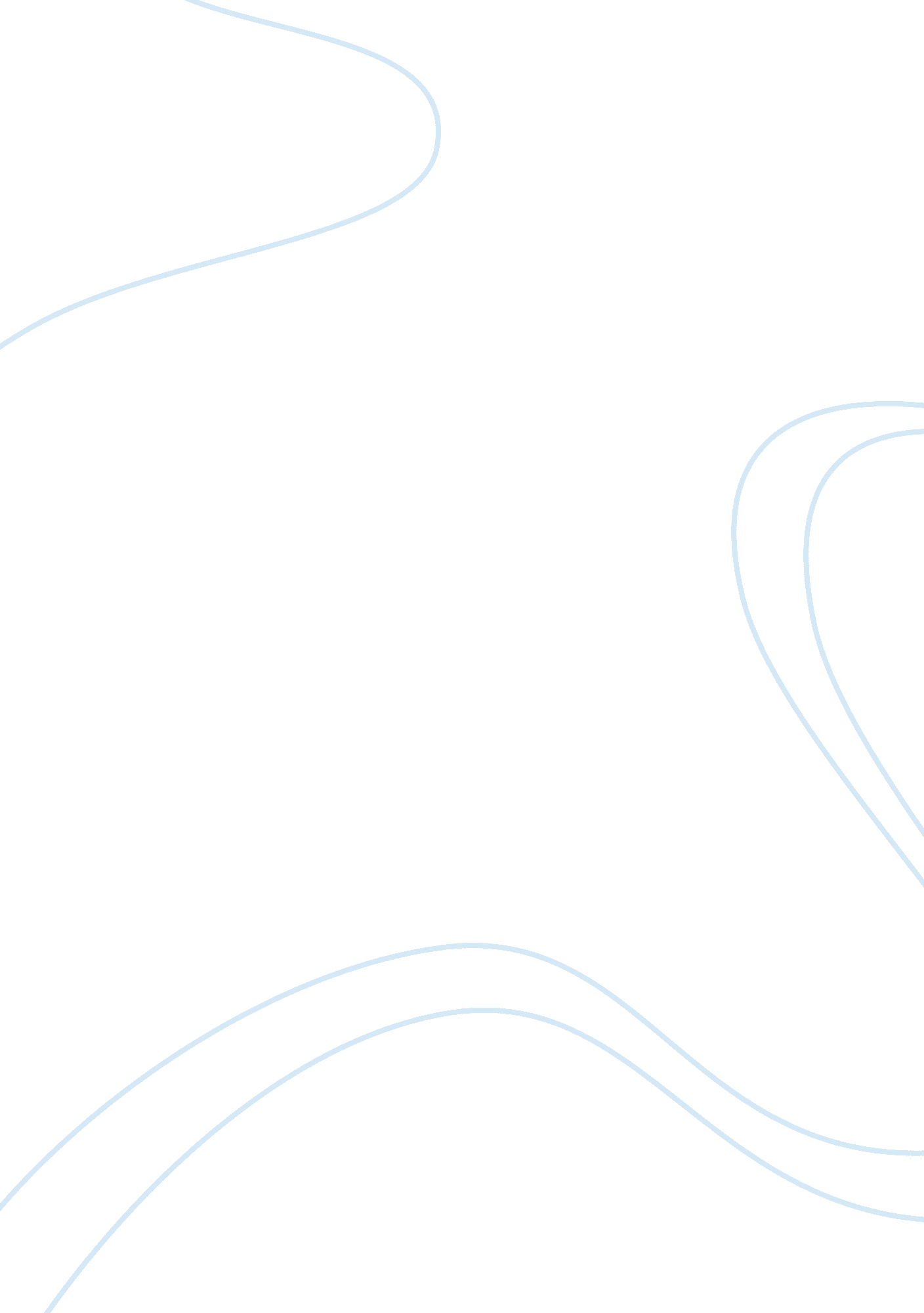 Children with asthma who take budesonide and who take nedocromilHealth & Medicine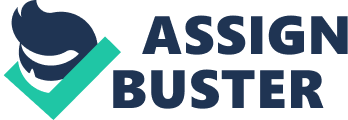 The treatment of asthma in children by physicians should be so effective that its end result is a child growing with near-perfect life devoid of constant chest and breathing complications. This means that physicians have to employ top-notch medical practices and procedures to ensure that this objective is achieved. Due to the fact that there has never been comparative analysis between the efficacy of nedocromil sodium and inhaled corticosteroids in treating childhood asthma, it is not possible to discern their comparative usefulness. 5 Thus, the need for broadened research in this area cannot be neglected. Importantly, it is necessary to discuss the relevant terms used in this study. Key words that have been used in this study include; sodium cromoglicate and budesonide. To begin with, sodium cromoglicate is a type of asthma inhalant that is used regularly by asthma patients to prevent potential attacks. However, it does not help in cases where an asthma attack that has already started. 2, 4 On the other hand, budesonide is an inhalant used to prevent asthmatic attacks. Studies have shown that if used regularly budesonide decreases the symptoms and severity of asthma attacks. It does not however, relieve asthma attacks that have already started. In line with the topic, the paper utilized various databases like Google Scholar, Bing, Yahoo and many more to find relevant articles. Similarly, websites containing medical journals were accessed and important articles used in this study retrieved. 